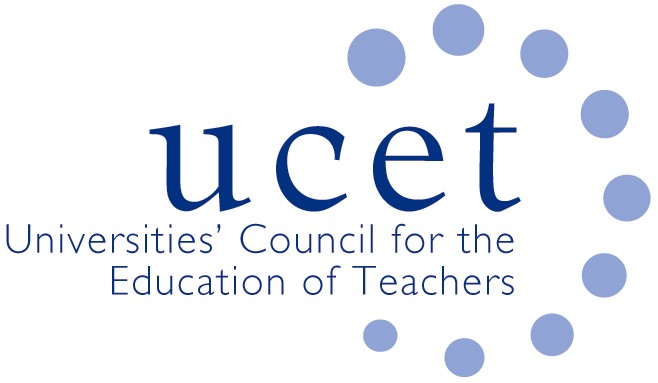 Agenda for the on-line meeting of the UCET ITE secondary forum to take place at 1pm on Tuesday 13 June 2023. There will also be a morning symposium beginning at 10.30am on assessment approaches and embedding subject knowledge in ITE, with contributors including Ruth Matthewson, Matt Dunn and Zoe Nye. If you would like to attend the symposium but have not yet registered, please contact m.fincher@ucet.ac.uk or register here: ITE Secondary Forum: 13 June 2023 | UCETWelcome & introductionsMinutes of the previous meeting Matters arisingUCET updatesITE Market Review: Feedback from forum members on Stage 2 of the accreditation process, including:Curriculum issuesMentoring issuesDevelopment of new ITE partnershipsRelationships with DfE associatesEducation Select Committee enquiryReview of the CCF and ECFInspection issues:Feedback from recent inspectionsWithdrawal of accreditation proceduresOther inspection issuesRecruitment to ITELatest recruitment analysisFeedback on recruitment from forum membersChanges to ApplyUCET issues: Review of UCET strategy, governance, ways of working & organisational structureUCET Easter newsletterUCET DBS/KCSIE guidance2023 UCET conferenceChair and Vice Chair of ITE secondary forumTopics for future symposiaAny other businessDate of next meeting: tbc 
Supporting papersNote of 7 March 2023 meetingStage 2 questions issued to DfE with DfE answersUCET evidence to Education Select CommitteeUCET evidence to CCF/ECF reviewITE recruitment data DfE withdrawal of accreditation proceduresUCET strategy, governance & ways of working paperUCET Easter newsletterUCET DBS/KCSIE guidance2023 UCET conference details